Children’s Center Day Care Menu for the Week ofApril 1st – 5th, 2024* Children under 2 years of age will be served whole milk.  Children over 2 years of age will be served 1% or skim milk. All milk served is unflavored.† Denotes a whole grain or whole grain rich food.  Children’s Center takes part in the Child and Adult Care Food Program through the U.S. Department of Agriculture.  We are an equal opportunity provider.Children’s Center Day Care Menu for the Week ofApril 8th – 12th, 2024* Children under 2 years of age will be served whole milk.  Children over 2 years of age will be served 1% or skim milk. All milk served is unflavored.† Denotes a whole grain or whole grain rich food. Children’s Center takes part in the Child and Adult Care Food Program through the U.S. Department of Agriculture.  We are an equal opportunity provider.Children’s Center Day Care Menu for the Week ofApril 15th – 19th, 2024* Children under 2 years of age will be served whole milk.  Children over 2 years of age will be served 1% or skim milk. All milk served is unflavored.† Denotes a whole grain or whole grain rich food.  ‡ Children under the age of 2 years will not be served raw carrots. Cooked carrots will be offered instead.Children’s Center takes part in the Child and Adult Care Food Program through the U.S. Department of Agriculture.  We are an equal opportunity provider.Children’s Center Day Care Menu for the Week ofApril 22nd – 26th, 2024* Children under 2 years of age will be served whole milk.  Children over 2 years of age will be served 1% or skim milk. All milk served is unflavored.† Denotes a whole grain or whole grain rich food.  ‡ Children under the age of 2 years will not be served raw carrots. Cooked carrots will be offered instead.Children’s Center takes part in the Child and Adult Care Food Program through the U.S. Department of Agriculture.  We are an equal opportunity provider.Children’s Center Day Care Menu for the Week ofApril 29th – May 3rd, 2024* Children under 2 years of age will be served whole milk.  Children over 2 years of age will be served 1% or skim milk. All milk served is unflavored.† Denotes a whole grain or whole grain rich food.  Children’s Center takes part in the Child and Adult Care Food Program through the U.S. Department of Agriculture.  We are an equal opportunity provider.FALL/WINTERWEEK 1MONDAYTUESDAYWEDNESDAYTHURSDAYFRIDAYBREAKFAST9:30-10:00Crisp Rice CerealDiced PearsMilk*Honey Bunches of Oats†BananasMilk*Oatmeal†Diced PeachesMilk*Rice Chex Cereal†ApplesMilk*Toasted Wheat Bagels†Peaches, Pears or ApplesMilk*LUNCH11:30-12:00Chicken TendersGreen BeansWhole Wheat Bread†ApplesMilk*Noodle Kugel (BakedEgg Noodles with Cheese and Egg)PeasEnglish MuffinsPineapple TidbitsMilk*Taco Mac and Cheese with Ground TurkeyCornButtermilk BiscuitsGrapesMilk*Chicken and Cheese Burritos on Flour TortillasMixed VegetablesTaco ChipsHoneydewMilk*Tomato SoupCheese Sandwiches on Whole Wheat Bread†Carrot Sticks‡ClementinesMilk*SNACKvaries by classserved between 2:45 and 3:45Strawberry YogurtGoldfish Grahams†WaterBaked Oyster Crackers with Ranch SeasoningGrape JuiceClub CrackersOnion Chive Cream CheeseApple JuiceBanana ChocolateChip BreadMilk*Whole GrainGoldfish Crackers†Apple or Grape JuiceFALL/WINTERWEEK 2MONDAYTUESDAYWEDNESDAYTHURSDAYFRIDAYBREAKFAST9:30-10:00Corn Flakes Cereal†Diced PeachesMilk*Life Cereal†BananasMilk*Baked French ToastApplesauceMilk*Corn Chex Cereal†Diced PearsMilk*Baked Triscuits† with CheesePeaches, Pears or ApplesMilk*LUNCH11:30-12:00Baked Scrambled Eggs with Diced HamGreen BeansEnglish MuffinsBananasMilk*Sloppy Joes on aWhole Wheat Bun†Mixed VegetablesPineapple TidbitsMilk*Chicken Noodle Soup with Peas and CarrotsCheese CubesOyster CrackersGrapesMilk*Chicken Curry CasseroleWhite Rice CarrotsPita CrackersHoneydewMilk*Macaroni and Cheese with Turkey SausageCornButtermilk BiscuitsApplesMilk*SNACKvaries by classserved between 2:45 and 3:45Bagels and Cream CheeseGrape JuiceWhole Grain Goldfish Crackers †GrapesMilk*ClementinesWheat Thins†WaterApple Yogurt MuffinsApple JuiceCheez-ItsApple or Grape JuiceFALL/WINTERWEEK 3MONDAYTUESDAYWEDNESDAYTHURSDAYFRIDAYBREAKFAST9:30-10:00Buttermilk BiscuitsDiced PearsMilk*Crisp Rice CerealDiced PeachesMilk*Toasted Wheat Bagels†ApplesMilk*Soy Butter Quesadillason Flour TortillasBananasMilk*Crispix CerealPeaches, Pears or ApplesMilk*LUNCH11:30-12:00Bean and Cheese Burritoson a Flour TortillaMixed VegetablesTortilla ChipsGrapesMilk*Barbeque MeatballsMashed PotatoesPeasWhole Wheat Bread†Pineapple TidbitsMilk*Salsa Chili with Beans and Ground TurkeyCarrot SticksOyster CrackersClemetinesMilk*Tuna Boats (BakedTuna Salad and Cheese on a Hot Dog Bun)Mixed VegetablesCheez-ItsHoneydewMilk*Turkey Dogs on a Whole Wheat BunGreen BeansTater TotsClementinesMilk*SNACKvaries by classserved between 2:45 and 3:45Fresh Fruit Assortment(Bananas, Apples, Clementines)Triscuit Minis†WaterCottage CheesePretzelsApple JuiceSweet Potato CakeMilk*Kix and Pretzel Snack Mix†Grape JuiceScooby Snacks†Apple or Grape JuiceFALL/WINTERWEEK 4MONDAYTUESDAYWEDNESDAYTHURSDAYFRIDAYBREAKFAST9:30-10:00Corn Flakes Cereal†Diced PearsMilk*Oatmeal† Diced PeachesMilk*Kix Cereal†BananasMilk*Cinnamon BreadApplesauceMilk*English MuffinsPeaches, Pears or ApplesMilk*LUNCH11:30-12:00White Bean Tomato SoupWhite RiceCheese CubesCarrot SticksApplesMilk*Chicken Taco SaladCornTaco ChipsClementinesMilk*Penne Pasta w/ Chicken,Cheese and BroccoliGreen BeansGrapesMilk*Southwestern Rice with Ground TurkeyMixed VegetablesButtermilk BiscuitsHoneydewMilk*Roasted Turkey SausageRoasted Red PotatoesCarrotsWhole Wheat Bread†Pineapple TidbitsMilk*SNACKvaries by classserved between 2:45 and 3:45Whole Wheat Ritz Crackers†Soy ButterMilk*BananasAnimal CrackersWaterCarrot Zucchini MuffinsMilk*Cheesy Baked Cheerios†Grape Juice PretzelsCheese CubesApple or Grape JuiceFALL/WINTERWEEK 5MONDAYTUESDAYWEDNESDAYTHURSDAYFRIDAYBREAKFAST9:30-10:00Frosted Mini Wheats Cereal†Diced PeachesMilk*Toasted Oats Cereal†Diced PearsMilk*Pork Sausage andCheese BiscuitsApplesMilk*Toasted Oats Cereal† or Corn Flakes CerealPeaches, Pears or ApplesMilk*CCDC Closed to Students for Cleaning Day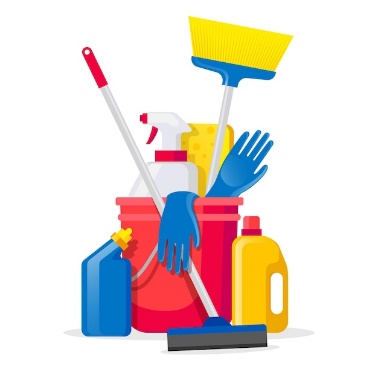 LUNCH11:30-12:00Cheesy Breadsticks with Marinara SauceCarrotsHoneydewMilk*Spaghetti with Meat SauceCornBiscuitsClementinesMilk*Chicken Fiesta Soup withBrown Rice and Corn†Cheese CubesSaltinesGrapesMilk*Turkey Dogs on a Cheesy Flour TortillaPeasWheat Thins†Pineapple TidbitsMilk*CCDC Closed to Students for Cleaning DaySNACKvaries by classserved between 2:45 and 3:45Graham CrackersBananasWaterChex Mix†Grape Juice Cucumber and Cream Cheese on White BreadApple JuiceWhole Grain Goldfish Crackers† Apple or Grape JuiceCCDC Closed to Students for Cleaning Day